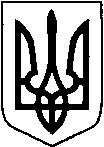 КИЇВСЬКА ОБЛАСТЬТЕТІЇВСЬКА МІСЬКА РАДАVІІІ СКЛИКАННЯВОСЬМА   СЕСІЯ    Р І Ш Е Н Н Я
20.07.2021 р.                                   №  340 -08-VIIІПро надання громадянам дозволу  на розробку технічної документації із землеустрою щодо встановлення (відновлення) меж земельних ділянок, для послідуючої передачі у власність,які розташовані на території Тетіївської міської ради                      Розглянувши заяви громадян, земельно-облікову документацію (ЗКК), на підставі рішення 25 сесії 7 скликання № 381 від 22.09.2017 року, № 09-01-VIII від 09.12.2020р та керуючись пунктом 34 частиною 1 статті 26, підпункт 9 статті 33 Закону України «Про місцеве самоврядування в Україні», відповідно до статей 12,87,116,118,121,122,186, перехідних положень Земельного кодексу України, Закону України «Про землеустрій» Тетіївська міська рада                                                         ВИРІШИЛА :1. У зв’язку з фактичними обмірами земельної ділянки внести зміни в рішення 6 сесії Тетіївської міської ради 8 скликання № 268 -06 -YIIІ від 25.05.2021  року в пункті 2 підпункт :«Надати дозвіл на розробку технічної документації із землеустрою щодо  встановлення (відновлення) меж земельних ділянок, для послідуючої передачі у власність в м. Тетіїв-  Степанюк Лесі Василівні по  вул.  Кармелюка,14 орієнтовною площею 0,06 га для будівництва та обслуговування житлового будинку, господарських будівель і споруд за рахунок земель комунальної власності  міської ради;»  замінити на підпункт : «Надати дозвіл на розробку технічної документації із землеустрою щодо  встановлення (відновлення) меж земельних ділянок, для послідуючої передачі у власність в м. Тетіїв-  Степанюк Лесі Василівні по  вул.  Кармелюка,14 орієнтовною площею 0,075 га для будівництва та обслуговування житлового будинку, господарських будівель і споруд за рахунок земель комунальної власності  міської ради;»2.Надати дозвіл на розробку технічної документації із землеустрою щодо  встановлення (відновлення) меж земельних ділянок, для послідуючої передачі у власність в м. Тетіїв- Іщук Галині Петрівні по  вул. Центральній, 21  орієнтовною площею 0,10 га для будівництва та обслуговування житлового будинку, господарських будівель і споруд за рахунок земель комунальної власності  міської ради;- Хоменко Олені Михайлівні по  вул. Снігурівській, 57а  орієнтовною площею 0,10 га для будівництва та обслуговування житлового будинку, господарських будівель і споруд за рахунок земель комунальної власності  міської ради;- Маслак Марії Володимирівні  по  вул. Зої Космодем'янської, 42  орієнтовною площею 0,07 га для будівництва та обслуговування житлового будинку, господарських будівель і споруд за рахунок земель комунальної власності  міської ради;- Гергелю Івану Івановичу  по  вул. Кутузова, 16  орієнтовною площею 0,06 га для будівництва та обслуговування житлового будинку, господарських будівель і споруд за рахунок земель комунальної власності  міської ради;- Бабюку Адаму Євгеновичу  по  вул. Тургенєва, 54  орієнтовною площею 0,10 га для будівництва та обслуговування житлового будинку, господарських будівель і споруд за рахунок земель комунальної власності  міської ради;3.Надати дозвіл на розробку технічної документації із землеустрою щодо  встановлення (відновлення) меж земельних ділянок, для послідуючої передачі у власність в с. Кашперівка- Кришталь Світлані Василівні по вул. Кошового, 27 орієнтовною площею 0,22 га для будівництва та обслуговування житлового будинку, господарських будівель і споруд за рахунок земель комунальної власності  міської ради;- Козловій Тетяні Іванівні по вул. Шевченка, 27 орієнтовною площею 0,25 га для будівництва та обслуговування житлового будинку, господарських будівель і споруд за рахунок земель комунальної власності  міської ради;- Моськіній Наталії Олександрівні по вул. Лесі Українки, 17 орієнтовною площею 0,22 га для будівництва та обслуговування житлового будинку, господарських будівель і споруд за рахунок земель комунальної власності  міської ради;- Омельченко Тетяні Олексіївні по вул. Депутатській, 20 орієнтовною площею 0,19 га для будівництва та обслуговування житлового будинку, господарських будівель і споруд за рахунок земель комунальної власності  міської ради;-  Пільганчук Ользі Павлівні по вул. Радгоспній, 1/27 орієнтовною площею 0,15 га для будівництва та обслуговування житлового будинку, господарських будівель і споруд за рахунок земель комунальної власності  міської ради;- Жуберу Віктору Феліксовичу по вул. Партизанській, 10 орієнтовною площею 0,25 га для будівництва та обслуговування житлового будинку, господарських будівель і споруд за рахунок земель комунальної власності  міської ради;- Костенко Марії Миколаївні по вул. Урожайній, 18 орієнтовною площею 0,25 га для будівництва та обслуговування житлового будинку, господарських будівель і споруд за рахунок земель комунальної власності  міської ради;-1/2 Бончак Лідії Володимирівні та ½  Зікеєвій Інні Володимирівні у спільну часткову власність  по вул. Весняній, 19 орієнтовною площею 0,25 га для будівництва та обслуговування житлового будинку, господарських будівель і споруд за рахунок земель комунальної власності  міської ради;- Янківській Людмилі Миколаївні по вул. Лесі Українки, 3 орієнтовною площею 0,25 га для будівництва та обслуговування житлового будинку, господарських будівель і споруд за рахунок земель комунальної власності  міської ради;4.Надати дозвіл на розробку технічної документації із землеустрою щодо  встановлення (відновлення) меж земельних ділянок, для послідуючої передачі у власність в с. Черепинка-  Осипчук Лідії Федорівні по пров. Бузковому, 14  орієнтовною площею 0,25 га для будівництва та обслуговування житлового будинку, господарських будівель і споруд за рахунок земель комунальної власності  міської ради;-  Коломієць Катерині Михайлівні по вул. Ватутіна, 8  орієнтовною площею 0,25 га для будівництва та обслуговування житлового будинку, господарських будівель і споруд за рахунок земель комунальної власності  міської ради;5.Надати дозвіл на розробку технічної документації із землеустрою щодо  встановлення (відновлення) меж земельних ділянок, для послідуючої передачі у власність в с. Черепин-  Венжик Марії Петрівні по вул. Партизанській, 36 орієнтовною площею 0,25 га для будівництва та обслуговування житлового будинку, господарських будівель і споруд за рахунок земель комунальної власності  міської ради;6.Надати дозвіл на розробку технічної документації із землеустрою щодо  встановлення (відновлення) меж земельних ділянок, для послідуючої передачі у власність в с. Горошків-  Паламарчуку Юрію Івановичу по вул. Поповича, 10 орієнтовною площею 0,25 га для будівництва та обслуговування житлового будинку, господарських будівель і споруд за рахунок земель комунальної власності  міської ради;-  Майбороді Володимиру Миколайовичу по вул. Шевченка, 19  орієнтовною площею 0,25 га для будівництва та обслуговування житлового будинку, господарських будівель і споруд за рахунок земель комунальної власності  міської ради;7.Надати дозвіл на розробку технічної документації із землеустрою щодо  встановлення (відновлення) меж земельних ділянок, для послідуючої передачі у власність в с. Галайки-  Пересаді Ользі Іванівні по вул. Центральній, 41 орієнтовною площею 0,25 га для будівництва та обслуговування житлового будинку, господарських будівель і споруд за рахунок земель комунальної власності  міської ради;8.Надати дозвіл на розробку технічної документації із землеустрою щодо  встановлення (відновлення) меж земельних ділянок, для послідуючої передачі у власність в с. Погреби-  Гнідак Марії Іванівні по вул. Ювілейні, 37 орієнтовною площею 0,25 га для будівництва та обслуговування житлового будинку, господарських будівель і споруд за рахунок земель комунальної власності  міської ради;-  Філіпенко Антоніні Максимівні по вул. Братів Левчуків, 44 орієнтовною площею 0,25 га для будівництва та обслуговування житлового будинку, господарських будівель і споруд за рахунок земель комунальної власності  міської ради;9.Надати дозвіл на розробку технічної документації із землеустрою щодо  встановлення (відновлення) меж земельних ділянок, для послідуючої передачі у власність в с. Росішки-  Кузьмінській Галині Павлівні по вул. Центральній, 39 орієнтовною площею 0,25 га для будівництва та обслуговування житлового будинку, господарських будівель і споруд за рахунок земель комунальної власності  міської ради;-  Гавюк Катерині Сергіївні  по вул. Центральній, 35 орієнтовною площею 0,25 га для будівництва та обслуговування житлового будинку, господарських будівель і споруд за рахунок земель комунальної власності  міської ради;-  Соломонюк Галині Павлівні  по вул. Центральній, 52 орієнтовною площею 0,25 га для будівництва та обслуговування житлового будинку, господарських будівель і споруд за рахунок земель комунальної власності  міської ради;10.Надати дозвіл на розробку технічної документації із землеустрою щодо  встановлення (відновлення) меж земельних ділянок, для послідуючої передачі у власність в с. Високе-  Славській Олені Василівні по вул. Садовій, 19 орієнтовною площею 0,25 га для будівництва та обслуговування житлового будинку, господарських будівель і споруд за рахунок земель комунальної власності  міської ради;-  Безобчуку Віктору Володимировичу по вул. Садовій, 20 орієнтовною площею 0,25 га для будівництва та обслуговування житлового будинку, господарських будівель і споруд за рахунок земель комунальної власності  міської ради;11.Надати дозвіл на розробку технічної документації із землеустрою щодо  встановлення (відновлення) меж земельних ділянок, для послідуючої передачі у власність в с. Стадниця-  Романюк Тамарі Анастасіївні по вул. Колгоспній, 2  орієнтовною площею 0,25 га для будівництва та обслуговування житлового будинку, господарських будівель і споруд за рахунок земель комунальної власності  міської ради;-  Мильніковій Світлані Володимирівні по вул. Кулагіна, 15  орієнтовною площею 0,25 га для будівництва та обслуговування житлового будинку, господарських будівель і споруд за рахунок земель комунальної власності  міської ради;12.Надати дозвіл на розробку технічної документації із землеустрою щодо  встановлення (відновлення) меж земельних ділянок, для послідуючої передачі у власність в с. Одайпіль-  Скибіцькому Василю Петровичу по вул. Гагаріна, 27  орієнтовною площею 0,25 га для будівництва та обслуговування житлового будинку, господарських будівель і споруд за рахунок земель комунальної власності  міської ради;13.Надати дозвіл на розробку технічної документації із землеустрою щодо  встановлення (відновлення) меж земельних ділянок, для послідуючої передачі у власність в с. Теліжинці-  Радкевич Валентині Олександрівні по вул. Миру, 32  орієнтовною площею 0,25 га для будівництва та обслуговування житлового будинку, господарських будівель і споруд за рахунок земель комунальної власності  міської ради;14.Технічну документацію із землеустрою щодо встановлення (відновлення) меж   земельних ділянок для послідуючої передачі у власність, направити  на  затвердження  до  Тетіївської  міської  ради.15.Контроль за виконанням даного рішення покласти на постійну депутатську комісію з питань регулювання земельних відносин, архітектури, будівництва та охорони навколишнього середовища (голова Крамар  О.А.)                     Міський голова                                                  Богдан  БАЛАГУРА